優秀賞　「静寂な夜明け」　佐川隆博さん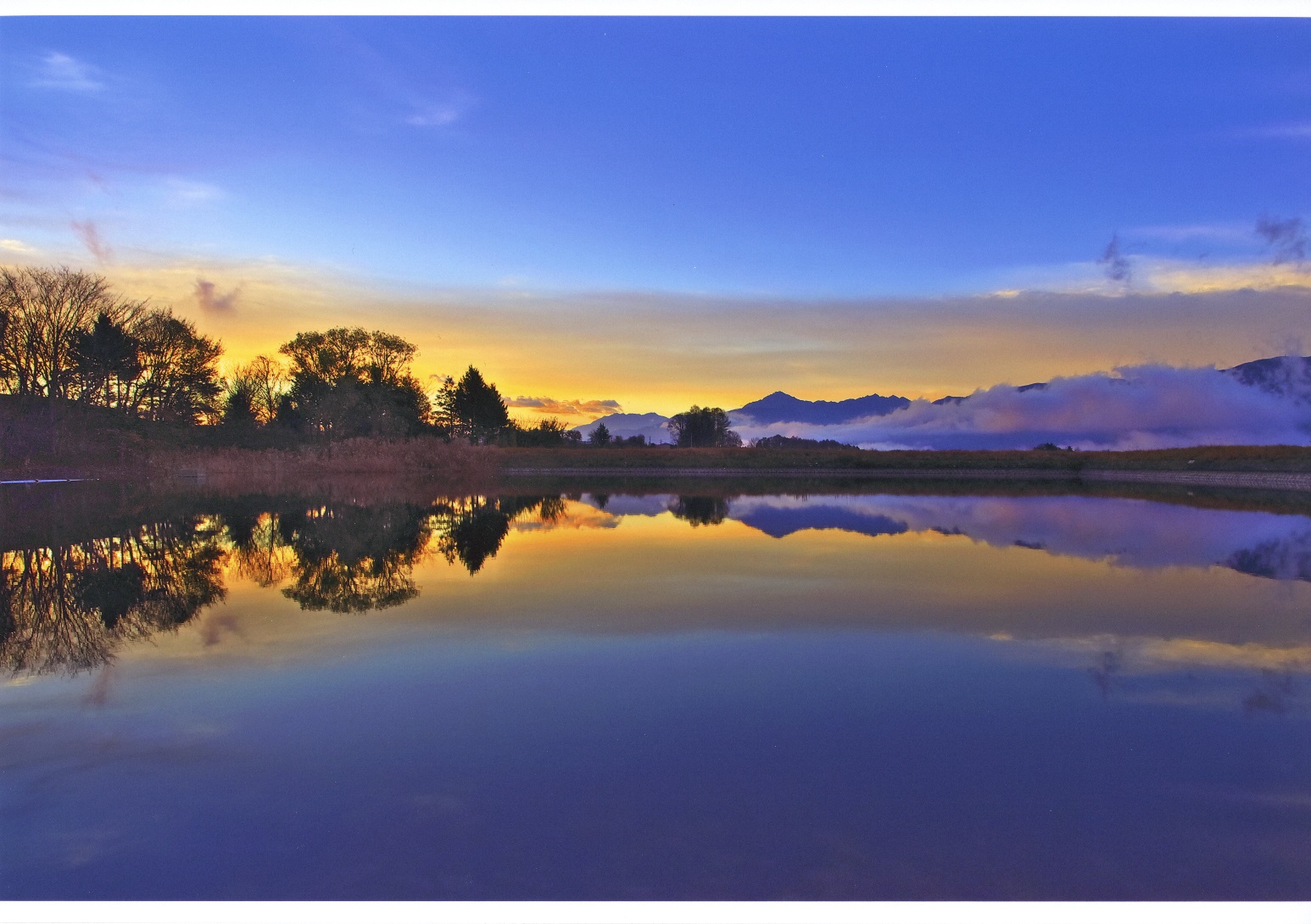 金賞　「八ヶ岳高原に咲くそばの花園」　杉本直三さん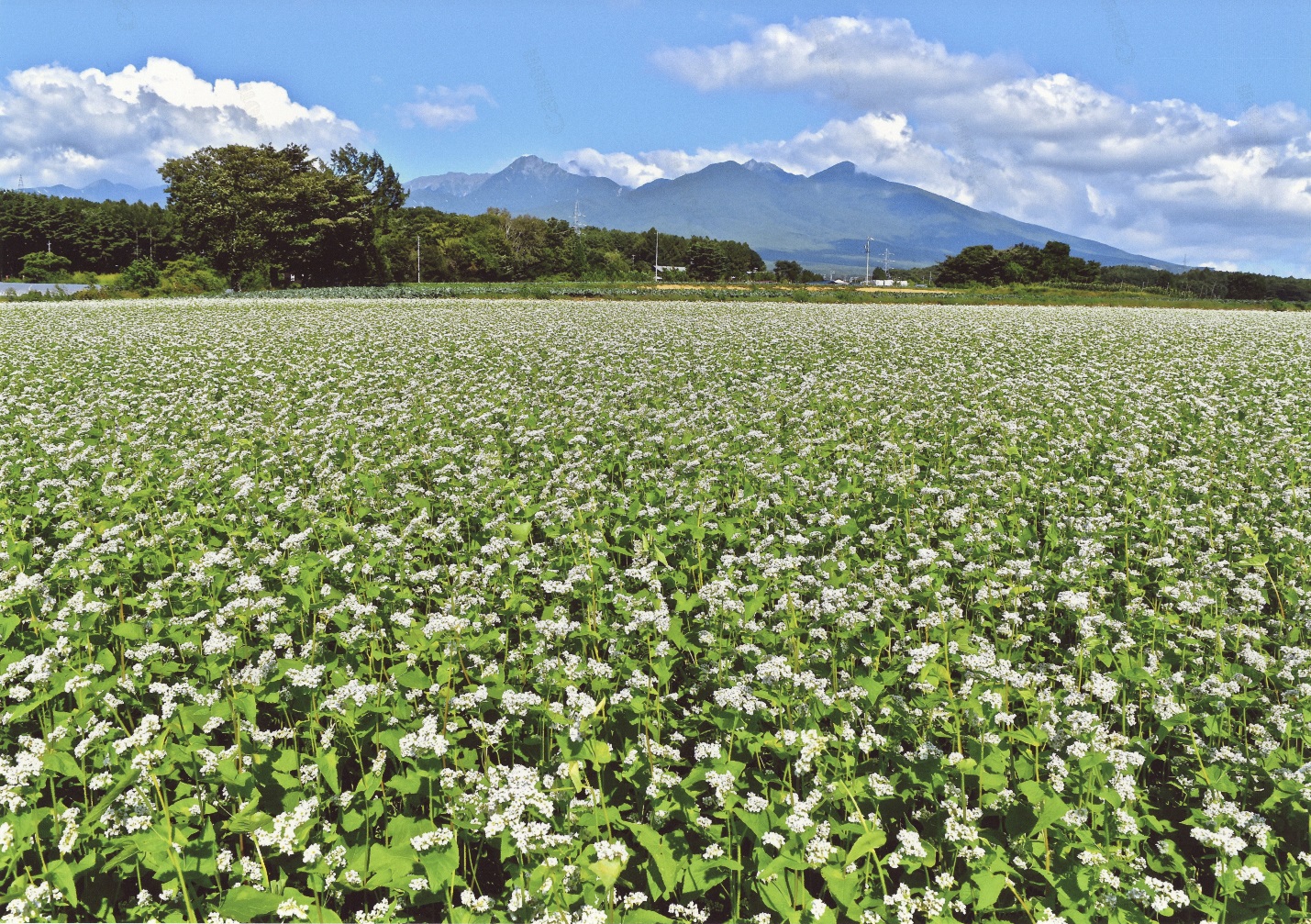 入賞　「原村深山地区の朝日」　柳平二四雄さん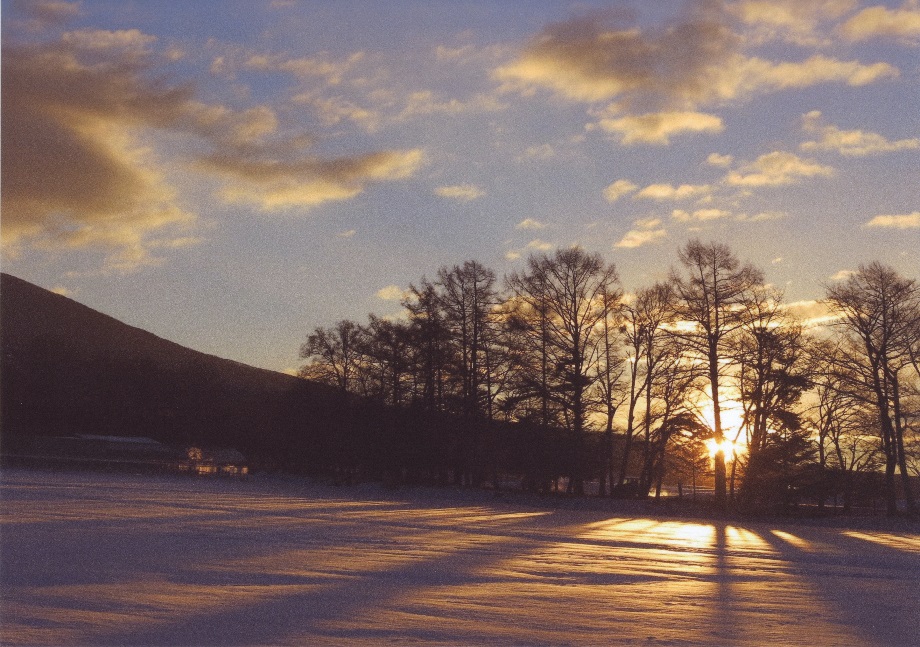 入賞　「初冠雪の横岳」　中村功さん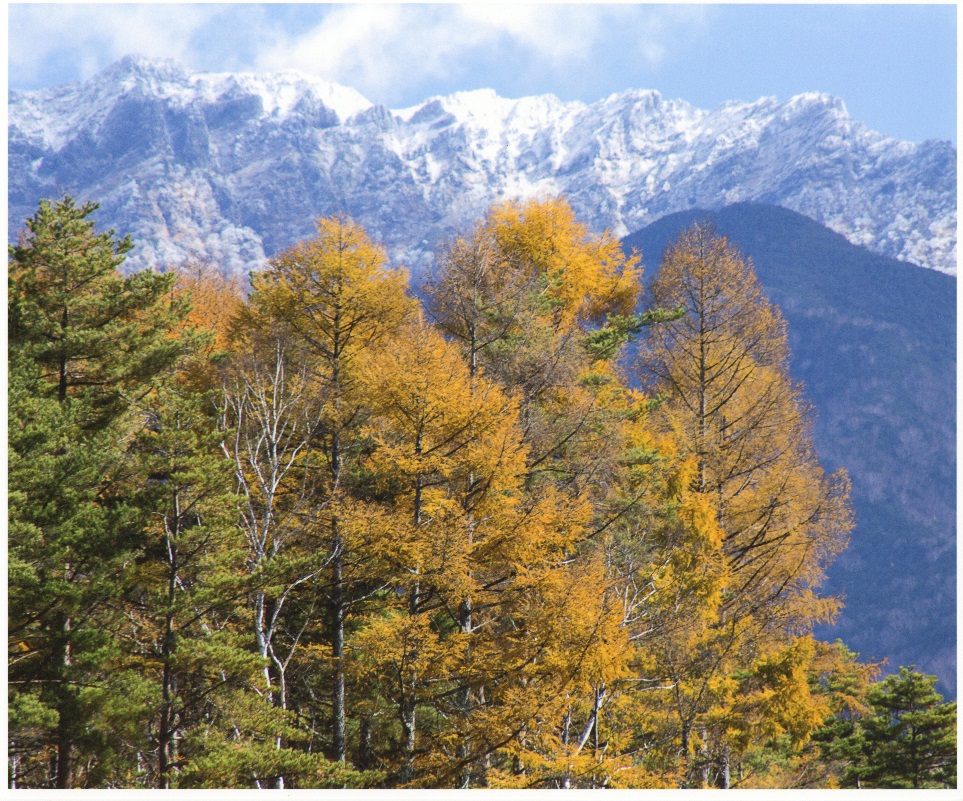 入賞　「八ヶ岳に続くアナベル街道」　宮沢和加雄さん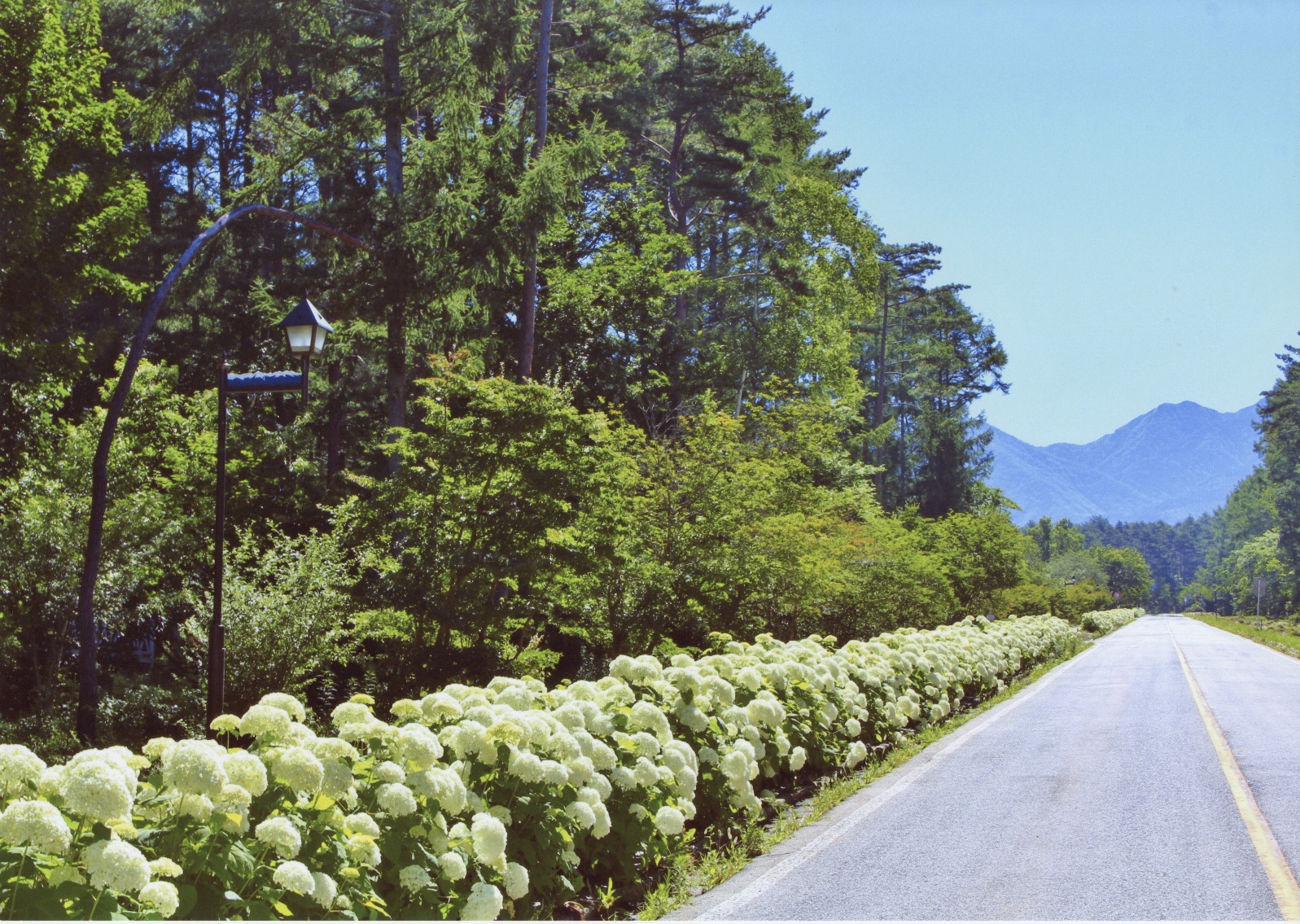 